Pfingstferien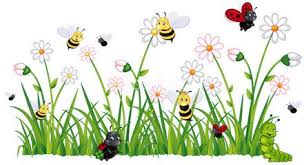 Letzter Kindergartentag:	         24.05.2024	Erster Kindergartentag:	         03.06.2024Oasentag:					12.06.2024 (an diesem Tag bleibt der Kindergarten für alle Kinder geschlossen)Sommerferien      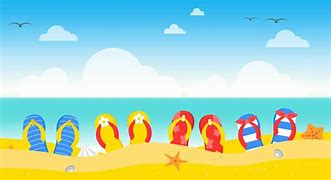 Letzter Kindergartentag:	02.08.2024Planungstag:	26.08.2024 (an diesem Tag bleibt der Kindergarten für alle Kinder geschlossen)Erster Kindergartentag:	27.08.2024Betriebsausflug:	06.09.2024 (an diesem Tag bleibt der    Kindergarten geschlossen)Brückentag:	04.10.2024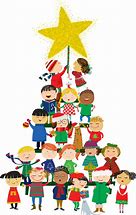 WeihnachtsferienLetzter Kindergartentag: 	21.12.2024